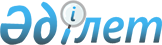 Об установлении квоты рабочих мест для инвалидов
					
			Утративший силу
			
			
		
					Постановление акимата района имени Габита Мусрепова Северо-Казахстанской области от 28 марта 2008 года N 73. Зарегистрировано Управлением юстиции района имени Габита Мусрепова Северо-Казахстанской области 7 мая 2008 года N 13-5-61. Утратило силу постановлением акимата района имени Габита Мусрепова Северо-Казахстанской области от 4 мая 2016 года N 117      Сноска. Утратило силу постановлением акимата района имени Габита Мусрепова Северо-Казахстанской области от 04.05.2016 N 117 (вводится в действие со дня подписания).

      В соответствии с подпунктом 1 статьи 31 Закона Республики Казахстан от 13 апреля 2005 года № 39 "О социальной защите инвалидов в Республике Казахстан", подпунктом 5-2) статьи 7 Закона Республики Казахстан от 23 января 2001 года № 149 "О занятости населения", акимат района ПОСТАНОВЛЯЕТ:

      1. Установить работодателям квоты рабочих мест для инвалидов в размере трех процентов от общей численности рабочих мест, согласно приложению.

      2. Постановление акимата района имени Габита Мусрепова "Об установлении квоты рабочих мест для инвалидов" от 17 октября 2007 года № 208 (зарегистрировано в Реестре государственной регистрации № 13-5-45 22 ноября 2007 года, опубликовано в газете "Новости Приишимья" 16 декабря 2007 года № 53 признать утратившим силу.

      3. Контроль за исполнением данного постановления возложить на Кушенова Айбека Оралбековича, заместителя акима района.

      4. Данное постановление вводится в действие по истечении десяти календарных дней после первого официального опубликования.


					© 2012. РГП на ПХВ «Институт законодательства и правовой информации Республики Казахстан» Министерства юстиции Республики Казахстан
				
      Аким района

М. Тасмаганбетов
Приложение
к постановлению акимата
района имени Габита Мусрепова
от 28 марта 2008 года № 73№

п\п

Наименование

предприятия

Общая

численность

рабочих

Три процента

от общей

численности

рабочих мест

1

Товарищество с

ограниченной

ответственностью

"Жарык-2005"

148

4

2

Товарищество с

ограниченной

ответственностью "Раисовское"

170

5

3

Товарищество с

ограниченной

ответственностью

"Алиби-Ишим"

100

3

4

Крестьянское

хозяйство "Айса"

3

1

5

Государственное

коммунальное

предприятие

"Енбек" на праве

хозяйственного

ведения Акимата

района имени Габита

Мусрепова Северо-Казахстанской

области

51

2

ИТОГО:

472

15

